Teaching Locally, Engaging Globally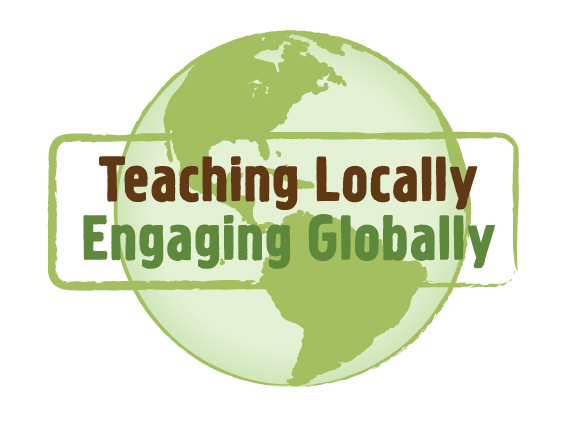 Peer Review Rubric – Case Study RLOTitle of Case Study: ___________________________________ Authors: ___________________________Reviewed by: _______________________________________Part 1 – Content of the Case StudyPart 2 – Quality of the Digital Media for the Case StudyPart 3 – Teaching Notes for the Case StudyPart 4 – General ImpactItemCriteriaRatingDetailed Comments and SuggestionsTitle SlideTitle is clear and appropriate for content.Learning Objective/PurposeProvides intended learning outcome that is clear and measurable.IntroductionArouses interest and curiosity by the reader.Previews the format and content of the case.Introduces the general issues related to the problem.Summarizes relevant theories/concepts.Introduces the key players involved in the situation.Overview/AnalysisProvides the reader with essential background information for the situation (provides the contextual and cultural basis for the case). “Big Picture”Offer appropriate general details about the key players in the situation.Information/Status ReportsProvides relevant data about the problem.Tells the story from the perspective of multiple key players with divergent perspectives.Defining the problem (Case Problems)Clearly states the problem and questions to be answered.Consider questions that allow students to use: interpretation, analysis, evaluation, inference, explanation, and self-regulation.AssumptionsAn overview of the assumptions that students need to make as they work through the case.Supplemental Information/AppendicesLinks to additional sources of information relevant to the problem.Defining the SolutionDetails about how students should construct their solution. (i.e. expectations for what they will produce). Perhaps:AssumptionsData sources usedBiasesPotential solutionsImplications and ConsequencesSummaryConnects back to the learning objective. Allows students to reflect on the process.ItemCriteriaRatingDetailed Comments and SuggestionsTextText is grammatically correct.Amount of text is appropriate for each slide.Font style and size are consistent and appropriate.PhotosPhotos have the appropriate resolution for clarity.Photos are appropriate for content/topic on the slide.Photos portray cultural aspects appropriate for the context.NarrationNarration is appropriate for the content/topic of the slide.Spoken narration matches the written narration exactly.The volume of the narration is loud enough.The voice inflection and pronunciation of the narration are understandable.The rate of speaking in the narration is understandable.VideosVideo quality is acceptable.Audio of videos is understandable.Content of videos is appropriate for the topic of the case study.Video(s) is(are) placed at the appropriate spot in the presentation.AttachmentsAll necessary attachments are included in the attachments tab.ItemCriteriaRatingDetailed Comments and SuggestionsSynopsisPresents a brief overview of the case in question.Educational ObjectivesOutlines a specific teaching purpose for case and two or more learning objectives.Demonstrates a clear connection multiple course concepts.Discussion OutlineProvides the instructor with guidelines and recommendations for how to teach the case.Includes key questions to raise while discussing the case study, with appropriate answers or discussion points.Tips for ResolutionAdequately describes the objectives of the problem and tasks to be undertaken in the resolution process.Indicates sources that could be consulted and points that should be addressed in arriving at a “solution.”Tips draw upon at least two different leadership theories presented in this class.AppendicesIncludes reference list, formatted in APA style.Includes a glossary of relevant terms.Presents other worksheets or documents associated with resolving the case and/or driving deeper learning. Writing & Overall ImpressionOrganization allows for easy recognition of connections to course concepts.Includes appropriate citations of course texts.Focused narrative, no more than 3,000 words. Submission is free from structural, grammatical, and spelling errors that might otherwise distract the reader.As presented, will this case study allow students to meet the learning objective? If not, what suggestions to you have?As presented, is there sufficient information to allow an instructor to implement this case study? If not, what suggestions to you have?What suggestions do you have to improve the case study?